	Artrallyt 2019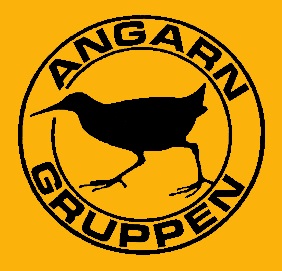        Kvartalets höjdare, kvartal 3Kvartalets höjdare är mindre flugsnappareMotivering:Striden stod detta kvartal mellan tre arter: fjällpipare, vide-sparv och mindre flugsnappare. Av dessa har mindre flug-snapparen varit den minst ofta sedda. Under våren/försom-maren var en mindre flugsnappare stationär i området, men detta är den blott andra observationen under tredje kvartalet. Arten sågs bara av en person, men eftersom det finns foto-dokumentation följer ändå valet av art tävlingsreglerna.Upptäckare: Linus JonssonMedobservatörer: Inga. Foto finns dock.Styrelsen